ERİŞKİNERİŞKİNERİŞKİNERİŞKİNERİŞKİNERİŞKİNERİŞKİNERİŞKİNERİŞKİNERİŞKİNPEDİATRİKPEDİATRİKPEDİATRİKPEDİATRİKPEDİATRİKPEDİATRİKPEDİATRİKPEDİATRİKTARİH:TARİH:TARİH:TARİH:TARİH:TARİH:ADI SOYADI :ADI SOYADI :ADI SOYADI :ADI SOYADI :ADI SOYADI :ADI SOYADI :HEMŞİRELİK BAKIMLARIHEMŞİRELİK BAKIMLARIHEMŞİRELİK BAKIMLARIHEMŞİRELİK BAKIMLARIHEMŞİRELİK BAKIMLARIHEMŞİRELİK BAKIMLARIHEMŞİRELİK BAKIMLARIHEMŞİRELİK BAKIMLARIHEMŞİRELİK BAKIMLARIHEMŞİRELİK BAKIMLARIHEMŞİRELİK BAKIMLARIHEMŞİRELİK BAKIMLARIHEMŞİRELİK BAKIMLARIHEMŞİRELİK BAKIMLARIHEMŞİRELİK BAKIMLARIHEMŞİRELİK BAKIMLARIHEMŞİRELİK BAKIMLARIVARDİYAVARDİYAVARDİYAVARDİYAVARDİYAEl- yüz bakımıEl- yüz bakımıEl- yüz bakımıEl- yüz bakımıEl- yüz bakımıAğız bakımıAğız bakımıAğız bakımıAğız bakımıAğız bakımıΟ2 ‘li SPO 2	/	Ο2 ‘siz SPO 2Ο2 ‘li SPO 2	/	Ο2 ‘siz SPO 2Ο2 ‘li SPO 2	/	Ο2 ‘siz SPO 2Ο2 ‘li SPO 2	/	Ο2 ‘siz SPO 2Ο2 ‘li SPO 2	/	Ο2 ‘siz SPO 2Aile eğitimiAile eğitimiAile eğitimiAile eğitimiAile eğitimiSıcak uygulamaSıcak uygulamaSıcak uygulamaSıcak uygulamaSıcak uygulamaDudak bakımı ( thiocilline vb.….)Dudak bakımı ( thiocilline vb.….)Dudak bakımı ( thiocilline vb.….)Dudak bakımı ( thiocilline vb.….)Dudak bakımı ( thiocilline vb.….)Dudak bakımı (prednol-a krem vb.…. )Dudak bakımı (prednol-a krem vb.…. )Dudak bakımı (prednol-a krem vb.…. )Dudak bakımı (prednol-a krem vb.…. )Dudak bakımı (prednol-a krem vb.…. )Soğuk uygulama (buz)Soğuk uygulama (buz)Soğuk uygulama (buz)Soğuk uygulama (buz)Soğuk uygulama (buz)Ödem kontrolüÖdem kontrolüÖdem kontrolüÖdem kontrolüÖdem kontrolüDren ve yeriDren ve yeriDren ve yeriDren ve yeriDren ve yeriİntraket ve yeriİntraket ve yeriİntraket ve yeriİntraket ve yeriİntraket ve yeriAĞRI SKALASIAĞRI SKALASIAĞRI SKALASIAĞRI SKALASIAĞRI SKALASIAĞRI SKALASIAĞRI SKALASIAĞRI SKALASIAĞRI SKALASIAĞRI SKALASIAĞRI SKALASIAĞRI SKALASIAĞRI SKALASIAĞRI SKALASIAĞRI SKALASIAĞRI SKALASIAĞRI SKALASIAĞRI SKALASIMEVCUT AĞRI DURUMU SAYISAL ( yetişkin için )MEVCUT AĞRI DURUMU SAYISAL ( yetişkin için )MEVCUT AĞRI DURUMU SAYISAL ( yetişkin için )MEVCUT AĞRI DURUMU SAYISAL ( yetişkin için )MEVCUT AĞRI DURUMU SAYISAL ( yetişkin için )MEVCUT AĞRI DURUMU SAYISAL ( yetişkin için )MEVCUT AĞRI DURUMU SAYISAL ( yetişkin için )MEVCUT AĞRI DURUMU SAYISAL ( yetişkin için )MEVCUT AĞRI DURUMU SAYISAL ( yetişkin için )MEVCUT AĞRI DURUMU SAYISAL ( yetişkin için )MEVCUT AĞRI DURUMU SAYISAL ( yetişkin için )MEVCUT AĞRI DURUMU SAYISAL ( yetişkin için )MEVCUT AĞRI DURUMU SAYISAL ( yetişkin için )MEVCUT AĞRI DURUMU SAYISAL ( yetişkin için )MEVCUT AĞRI DURUMU SAYISAL ( yetişkin için )MEVCUT AĞRI DURUMU SAYISAL ( yetişkin için )MEVCUT AĞRI DURUMU SAYISAL ( yetişkin için )MEVCUT AĞRI DURUMU SAYISAL ( yetişkin için )0ağrı yok0ağrı yok1 -2hafif3 – 4orta şiddetli5 – 6şiddetli5 – 6şiddetli5 – 6şiddetli7 – 8çok şiddetli7 – 8çok şiddetli9- 10Dayanılmaz9- 10Dayanılmaz0ağrı yok0ağrı yok1 -2hafif3 – 4orta şiddetli5 – 6şiddetli5 – 6şiddetli5 – 6şiddetli7 – 8çok şiddetli7 – 8çok şiddetli9- 10Dayanılmaz9- 10Dayanılmaz0ağrı yok0ağrı yok1 -2hafif3 – 4orta şiddetli5 – 6şiddetli5 – 6şiddetli5 – 6şiddetli7 – 8çok şiddetli7 – 8çok şiddetli9- 10Dayanılmaz9- 10DayanılmazDeğerlendirme yapılacak zamanlar: 1.İlk Değerlendirme(Hastanın kliniğe ilk yatışında) 2.Post-Operatif Dönem 3.Hasta Düşmesi 4.Bölüm Değişikliği 5.Durum Değişikliğinde değerlendirme yapılmalıdır.Değerlendirme yapılacak zamanlar: 1.İlk Değerlendirme(Hastanın kliniğe ilk yatışında) 2.Post-Operatif Dönem 3.Hasta Düşmesi 4.Bölüm Değişikliği 5.Durum Değişikliğinde değerlendirme yapılmalıdır.Değerlendirme yapılacak zamanlar: 1.İlk Değerlendirme(Hastanın kliniğe ilk yatışında) 2.Post-Operatif Dönem 3.Hasta Düşmesi 4.Bölüm Değişikliği 5.Durum Değişikliğinde değerlendirme yapılmalıdır.Değerlendirme yapılacak zamanlar: 1.İlk Değerlendirme(Hastanın kliniğe ilk yatışında) 2.Post-Operatif Dönem 3.Hasta Düşmesi 4.Bölüm Değişikliği 5.Durum Değişikliğinde değerlendirme yapılmalıdır.Değerlendirme yapılacak zamanlar: 1.İlk Değerlendirme(Hastanın kliniğe ilk yatışında) 2.Post-Operatif Dönem 3.Hasta Düşmesi 4.Bölüm Değişikliği 5.Durum Değişikliğinde değerlendirme yapılmalıdır.Değerlendirme yapılacak zamanlar: 1.İlk Değerlendirme(Hastanın kliniğe ilk yatışında) 2.Post-Operatif Dönem 3.Hasta Düşmesi 4.Bölüm Değişikliği 5.Durum Değişikliğinde değerlendirme yapılmalıdır.Değerlendirme yapılacak zamanlar: 1.İlk Değerlendirme(Hastanın kliniğe ilk yatışında) 2.Post-Operatif Dönem 3.Hasta Düşmesi 4.Bölüm Değişikliği 5.Durum Değişikliğinde değerlendirme yapılmalıdır.Değerlendirme yapılacak zamanlar: 1.İlk Değerlendirme(Hastanın kliniğe ilk yatışında) 2.Post-Operatif Dönem 3.Hasta Düşmesi 4.Bölüm Değişikliği 5.Durum Değişikliğinde değerlendirme yapılmalıdır.Değerlendirme yapılacak zamanlar: 1.İlk Değerlendirme(Hastanın kliniğe ilk yatışında) 2.Post-Operatif Dönem 3.Hasta Düşmesi 4.Bölüm Değişikliği 5.Durum Değişikliğinde değerlendirme yapılmalıdır.Değerlendirme yapılacak zamanlar: 1.İlk Değerlendirme(Hastanın kliniğe ilk yatışında) 2.Post-Operatif Dönem 3.Hasta Düşmesi 4.Bölüm Değişikliği 5.Durum Değişikliğinde değerlendirme yapılmalıdır.Değerlendirme yapılacak zamanlar: 1.İlk Değerlendirme(Hastanın kliniğe ilk yatışında) 2.Post-Operatif Dönem 3.Hasta Düşmesi 4.Bölüm Değişikliği 5.Durum Değişikliğinde değerlendirme yapılmalıdır.Değerlendirme yapılacak zamanlar: 1.İlk Değerlendirme(Hastanın kliniğe ilk yatışında) 2.Post-Operatif Dönem 3.Hasta Düşmesi 4.Bölüm Değişikliği 5.Durum Değişikliğinde değerlendirme yapılmalıdır.Değerlendirme yapılacak zamanlar: 1.İlk Değerlendirme(Hastanın kliniğe ilk yatışında) 2.Post-Operatif Dönem 3.Hasta Düşmesi 4.Bölüm Değişikliği 5.Durum Değişikliğinde değerlendirme yapılmalıdır.Değerlendirme yapılacak zamanlar: 1.İlk Değerlendirme(Hastanın kliniğe ilk yatışında) 2.Post-Operatif Dönem 3.Hasta Düşmesi 4.Bölüm Değişikliği 5.Durum Değişikliğinde değerlendirme yapılmalıdır.Değerlendirme yapılacak zamanlar: 1.İlk Değerlendirme(Hastanın kliniğe ilk yatışında) 2.Post-Operatif Dönem 3.Hasta Düşmesi 4.Bölüm Değişikliği 5.Durum Değişikliğinde değerlendirme yapılmalıdır.Değerlendirme yapılacak zamanlar: 1.İlk Değerlendirme(Hastanın kliniğe ilk yatışında) 2.Post-Operatif Dönem 3.Hasta Düşmesi 4.Bölüm Değişikliği 5.Durum Değişikliğinde değerlendirme yapılmalıdır.Değerlendirme yapılacak zamanlar: 1.İlk Değerlendirme(Hastanın kliniğe ilk yatışında) 2.Post-Operatif Dönem 3.Hasta Düşmesi 4.Bölüm Değişikliği 5.Durum Değişikliğinde değerlendirme yapılmalıdır.Değerlendirme yapılacak zamanlar: 1.İlk Değerlendirme(Hastanın kliniğe ilk yatışında) 2.Post-Operatif Dönem 3.Hasta Düşmesi 4.Bölüm Değişikliği 5.Durum Değişikliğinde değerlendirme yapılmalıdır.HazırlayanKalite Birim SorumlusuHazırlayanKalite Birim SorumlusuHazırlayanKalite Birim SorumlusuHazırlayanKalite Birim SorumlusuHazırlayanKalite Birim SorumlusuHazırlayanKalite Birim SorumlusuHazırlayanKalite Birim SorumlusuHazırlayanKalite Birim SorumlusuHazırlayanKalite Birim SorumlusuOnaylayanMerkez MüdürüOnaylayanMerkez MüdürüOnaylayanMerkez MüdürüOnaylayanMerkez MüdürüOnaylayanMerkez MüdürüOnaylayanMerkez MüdürüOnaylayanMerkez MüdürüOnaylayanMerkez MüdürüOnaylayanMerkez Müdürü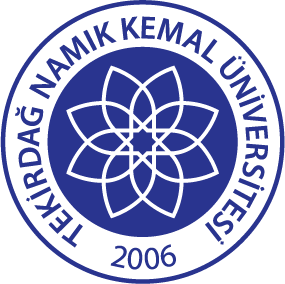 TNKÜAĞIZ VE DİŞ SAĞLIĞIUYGULAMA VE ARAŞTIRMA MERKEZİ HASTA DÜŞME RİSKİ VE BAKIM PLANI FORMUDoküman No:EYS-FRM-290TNKÜAĞIZ VE DİŞ SAĞLIĞIUYGULAMA VE ARAŞTIRMA MERKEZİ HASTA DÜŞME RİSKİ VE BAKIM PLANI FORMUHazırlama Tarihi:05.01.2022TNKÜAĞIZ VE DİŞ SAĞLIĞIUYGULAMA VE ARAŞTIRMA MERKEZİ HASTA DÜŞME RİSKİ VE BAKIM PLANI FORMURevizyon Tarihi:--TNKÜAĞIZ VE DİŞ SAĞLIĞIUYGULAMA VE ARAŞTIRMA MERKEZİ HASTA DÜŞME RİSKİ VE BAKIM PLANI FORMURevizyon No:0TNKÜAĞIZ VE DİŞ SAĞLIĞIUYGULAMA VE ARAŞTIRMA MERKEZİ HASTA DÜŞME RİSKİ VE BAKIM PLANI FORMUToplam Sayfa Sayısı:5DEĞERLENDİRMELERDEĞERLENDİRMELERDEĞERLENDİRMELERDEĞERLENDİRMELERDEĞERLENDİRMELERDEĞERLENDİRMELERDEĞERLENDİRMELERDeğerlendirme ZamanıDeğerlendirme ZamanıDeğerlendirme ZamanıDeğerlendirme ZamanıDeğerlendirme ZamanıDeğerlendirme ZamanıDeğerlendirme ZamanıRİSK FAKTÖRLERİRİSK FAKTÖRLERİRİSK FAKTÖRLERİİlk Değerİlk DeğerPost-Operatif DönemHasta DüşmesiHasta DüşmesiBölüm DeğişikliğiDurumRİSK FAKTÖRLERİRİSK FAKTÖRLERİRİSK FAKTÖRLERİPUANPUANPUANPUANPUANPUANPUAN11Nörolojik hastalığı/ semptomu var.Nörolojik hastalığı/ semptomu var.Nörolojik hastalığı/ semptomu var.22Oksijenlenme değişikliği var.Oksijenlenme değişikliği var.Oksijenlenme değişikliği var.33Düşme riski açısından özellikli hastalığı/ semptomu var.Düşme riski açısından özellikli hastalığı/ semptomu var.Düşme riski açısından özellikli hastalığı/ semptomu var.44Hasta uygun yatakta yatırılmıyor.Hasta uygun yatakta yatırılmıyor.Hasta uygun yatakta yatırılmıyor.55Görme engeli var.Görme engeli var.Görme engeli var.66Hastaya bağlı 3 ve üstünde bakım ekipmanı var.Hastaya bağlı 3 ve üstünde bakım ekipmanı var.Hastaya bağlı 3 ve üstünde bakım ekipmanı var.77Ayakta/yürürken fiziksel desteğe (yürüteç, koltukdeğneği, kişi desteği vb.) ihtiyacı var.Ayakta/yürürken fiziksel desteğe (yürüteç, koltukdeğneği, kişi desteği vb.) ihtiyacı var.Ayakta/yürürken fiziksel desteğe (yürüteç, koltukdeğneği, kişi desteği vb.) ihtiyacı var.88Hasta post-op. İlk 48 saatlik dönemde.Hasta post-op. İlk 48 saatlik dönemde.Hasta post-op. İlk 48 saatlik dönemde.99Riskli ilaç kullanımı var.Riskli ilaç kullanımı var.Riskli ilaç kullanımı var.TOPLAM PUANTOPLAM PUANTOPLAM PUANRisk Değerlendirme TarihiRisk Değerlendirme TarihiRisk Değerlendirme TarihiRisk Değerlendirme TarihiRisk Değerlendirme TarihiDeğerlendirmeyi yapanHemşirenin Adı-Soyadı ve imzaDeğerlendirmeyi yapanHemşirenin Adı-Soyadı ve imzaDeğerlendirmeyi yapanHemşirenin Adı-Soyadı ve imzaDeğerlendirmeyi yapanHemşirenin Adı-Soyadı ve imzaDeğerlendirmeyi yapanHemşirenin Adı-Soyadı ve imzaYÜKSEK RİSK: Toplam puanı 15 ve üstünde olan hastalar yüksek riskli kabul edilir ve bu hastalarda Dört Yapraklı Yonca sembolü kullanılmalıdır.NOT: Değerlendirme sonucunda, Düşmelerin önlenmesine yönelik alınacak önlemler, hastanın risk düzeyine ve hastada var olanrisk faktörlerine göre belirlenmelidir.Düşme Riskini Önleme Prosedürü ‘ne göre yapılır.Yüksek düşme riski olan hastalar, oda kapısına dört yapraklı yeşil yonca figürü ile tanımlanır ve bu tanımlayıcı hasta odasının giriş kapısında bulunmalıdır.Birden fazla hastanın bulunduğu odalarda yatan; yüksek düşme riski olan hastayı, tanımlamak için dört yapraklı yeşil yonca figürü hastanın bulunduğu odada yatak başına asılır.YÜKSEK RİSK: Toplam puanı 15 ve üstünde olan hastalar yüksek riskli kabul edilir ve bu hastalarda Dört Yapraklı Yonca sembolü kullanılmalıdır.NOT: Değerlendirme sonucunda, Düşmelerin önlenmesine yönelik alınacak önlemler, hastanın risk düzeyine ve hastada var olanrisk faktörlerine göre belirlenmelidir.Düşme Riskini Önleme Prosedürü ‘ne göre yapılır.Yüksek düşme riski olan hastalar, oda kapısına dört yapraklı yeşil yonca figürü ile tanımlanır ve bu tanımlayıcı hasta odasının giriş kapısında bulunmalıdır.Birden fazla hastanın bulunduğu odalarda yatan; yüksek düşme riski olan hastayı, tanımlamak için dört yapraklı yeşil yonca figürü hastanın bulunduğu odada yatak başına asılır.YÜKSEK RİSK: Toplam puanı 15 ve üstünde olan hastalar yüksek riskli kabul edilir ve bu hastalarda Dört Yapraklı Yonca sembolü kullanılmalıdır.NOT: Değerlendirme sonucunda, Düşmelerin önlenmesine yönelik alınacak önlemler, hastanın risk düzeyine ve hastada var olanrisk faktörlerine göre belirlenmelidir.Düşme Riskini Önleme Prosedürü ‘ne göre yapılır.Yüksek düşme riski olan hastalar, oda kapısına dört yapraklı yeşil yonca figürü ile tanımlanır ve bu tanımlayıcı hasta odasının giriş kapısında bulunmalıdır.Birden fazla hastanın bulunduğu odalarda yatan; yüksek düşme riski olan hastayı, tanımlamak için dört yapraklı yeşil yonca figürü hastanın bulunduğu odada yatak başına asılır.YÜKSEK RİSK: Toplam puanı 15 ve üstünde olan hastalar yüksek riskli kabul edilir ve bu hastalarda Dört Yapraklı Yonca sembolü kullanılmalıdır.NOT: Değerlendirme sonucunda, Düşmelerin önlenmesine yönelik alınacak önlemler, hastanın risk düzeyine ve hastada var olanrisk faktörlerine göre belirlenmelidir.Düşme Riskini Önleme Prosedürü ‘ne göre yapılır.Yüksek düşme riski olan hastalar, oda kapısına dört yapraklı yeşil yonca figürü ile tanımlanır ve bu tanımlayıcı hasta odasının giriş kapısında bulunmalıdır.Birden fazla hastanın bulunduğu odalarda yatan; yüksek düşme riski olan hastayı, tanımlamak için dört yapraklı yeşil yonca figürü hastanın bulunduğu odada yatak başına asılır.YÜKSEK RİSK: Toplam puanı 15 ve üstünde olan hastalar yüksek riskli kabul edilir ve bu hastalarda Dört Yapraklı Yonca sembolü kullanılmalıdır.NOT: Değerlendirme sonucunda, Düşmelerin önlenmesine yönelik alınacak önlemler, hastanın risk düzeyine ve hastada var olanrisk faktörlerine göre belirlenmelidir.Düşme Riskini Önleme Prosedürü ‘ne göre yapılır.Yüksek düşme riski olan hastalar, oda kapısına dört yapraklı yeşil yonca figürü ile tanımlanır ve bu tanımlayıcı hasta odasının giriş kapısında bulunmalıdır.Birden fazla hastanın bulunduğu odalarda yatan; yüksek düşme riski olan hastayı, tanımlamak için dört yapraklı yeşil yonca figürü hastanın bulunduğu odada yatak başına asılır.YÜKSEK RİSK: Toplam puanı 15 ve üstünde olan hastalar yüksek riskli kabul edilir ve bu hastalarda Dört Yapraklı Yonca sembolü kullanılmalıdır.NOT: Değerlendirme sonucunda, Düşmelerin önlenmesine yönelik alınacak önlemler, hastanın risk düzeyine ve hastada var olanrisk faktörlerine göre belirlenmelidir.Düşme Riskini Önleme Prosedürü ‘ne göre yapılır.Yüksek düşme riski olan hastalar, oda kapısına dört yapraklı yeşil yonca figürü ile tanımlanır ve bu tanımlayıcı hasta odasının giriş kapısında bulunmalıdır.Birden fazla hastanın bulunduğu odalarda yatan; yüksek düşme riski olan hastayı, tanımlamak için dört yapraklı yeşil yonca figürü hastanın bulunduğu odada yatak başına asılır.YÜKSEK RİSK: Toplam puanı 15 ve üstünde olan hastalar yüksek riskli kabul edilir ve bu hastalarda Dört Yapraklı Yonca sembolü kullanılmalıdır.NOT: Değerlendirme sonucunda, Düşmelerin önlenmesine yönelik alınacak önlemler, hastanın risk düzeyine ve hastada var olanrisk faktörlerine göre belirlenmelidir.Düşme Riskini Önleme Prosedürü ‘ne göre yapılır.Yüksek düşme riski olan hastalar, oda kapısına dört yapraklı yeşil yonca figürü ile tanımlanır ve bu tanımlayıcı hasta odasının giriş kapısında bulunmalıdır.Birden fazla hastanın bulunduğu odalarda yatan; yüksek düşme riski olan hastayı, tanımlamak için dört yapraklı yeşil yonca figürü hastanın bulunduğu odada yatak başına asılır.YÜKSEK RİSK: Toplam puanı 15 ve üstünde olan hastalar yüksek riskli kabul edilir ve bu hastalarda Dört Yapraklı Yonca sembolü kullanılmalıdır.NOT: Değerlendirme sonucunda, Düşmelerin önlenmesine yönelik alınacak önlemler, hastanın risk düzeyine ve hastada var olanrisk faktörlerine göre belirlenmelidir.Düşme Riskini Önleme Prosedürü ‘ne göre yapılır.Yüksek düşme riski olan hastalar, oda kapısına dört yapraklı yeşil yonca figürü ile tanımlanır ve bu tanımlayıcı hasta odasının giriş kapısında bulunmalıdır.Birden fazla hastanın bulunduğu odalarda yatan; yüksek düşme riski olan hastayı, tanımlamak için dört yapraklı yeşil yonca figürü hastanın bulunduğu odada yatak başına asılır.YÜKSEK RİSK: Toplam puanı 15 ve üstünde olan hastalar yüksek riskli kabul edilir ve bu hastalarda Dört Yapraklı Yonca sembolü kullanılmalıdır.NOT: Değerlendirme sonucunda, Düşmelerin önlenmesine yönelik alınacak önlemler, hastanın risk düzeyine ve hastada var olanrisk faktörlerine göre belirlenmelidir.Düşme Riskini Önleme Prosedürü ‘ne göre yapılır.Yüksek düşme riski olan hastalar, oda kapısına dört yapraklı yeşil yonca figürü ile tanımlanır ve bu tanımlayıcı hasta odasının giriş kapısında bulunmalıdır.Birden fazla hastanın bulunduğu odalarda yatan; yüksek düşme riski olan hastayı, tanımlamak için dört yapraklı yeşil yonca figürü hastanın bulunduğu odada yatak başına asılır.YÜKSEK RİSK: Toplam puanı 15 ve üstünde olan hastalar yüksek riskli kabul edilir ve bu hastalarda Dört Yapraklı Yonca sembolü kullanılmalıdır.NOT: Değerlendirme sonucunda, Düşmelerin önlenmesine yönelik alınacak önlemler, hastanın risk düzeyine ve hastada var olanrisk faktörlerine göre belirlenmelidir.Düşme Riskini Önleme Prosedürü ‘ne göre yapılır.Yüksek düşme riski olan hastalar, oda kapısına dört yapraklı yeşil yonca figürü ile tanımlanır ve bu tanımlayıcı hasta odasının giriş kapısında bulunmalıdır.Birden fazla hastanın bulunduğu odalarda yatan; yüksek düşme riski olan hastayı, tanımlamak için dört yapraklı yeşil yonca figürü hastanın bulunduğu odada yatak başına asılır.YÜKSEK RİSK: Toplam puanı 15 ve üstünde olan hastalar yüksek riskli kabul edilir ve bu hastalarda Dört Yapraklı Yonca sembolü kullanılmalıdır.NOT: Değerlendirme sonucunda, Düşmelerin önlenmesine yönelik alınacak önlemler, hastanın risk düzeyine ve hastada var olanrisk faktörlerine göre belirlenmelidir.Düşme Riskini Önleme Prosedürü ‘ne göre yapılır.Yüksek düşme riski olan hastalar, oda kapısına dört yapraklı yeşil yonca figürü ile tanımlanır ve bu tanımlayıcı hasta odasının giriş kapısında bulunmalıdır.Birden fazla hastanın bulunduğu odalarda yatan; yüksek düşme riski olan hastayı, tanımlamak için dört yapraklı yeşil yonca figürü hastanın bulunduğu odada yatak başına asılır.YÜKSEK RİSK: Toplam puanı 15 ve üstünde olan hastalar yüksek riskli kabul edilir ve bu hastalarda Dört Yapraklı Yonca sembolü kullanılmalıdır.NOT: Değerlendirme sonucunda, Düşmelerin önlenmesine yönelik alınacak önlemler, hastanın risk düzeyine ve hastada var olanrisk faktörlerine göre belirlenmelidir.Düşme Riskini Önleme Prosedürü ‘ne göre yapılır.Yüksek düşme riski olan hastalar, oda kapısına dört yapraklı yeşil yonca figürü ile tanımlanır ve bu tanımlayıcı hasta odasının giriş kapısında bulunmalıdır.Birden fazla hastanın bulunduğu odalarda yatan; yüksek düşme riski olan hastayı, tanımlamak için dört yapraklı yeşil yonca figürü hastanın bulunduğu odada yatak başına asılır.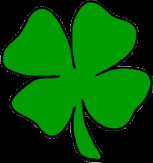 HARİZMİ DÜŞME RİSKİ ÖLÇEĞİ( 0-16 Yaş Yatan HastalardaKullanılır.)HARİZMİ DÜŞME RİSKİ ÖLÇEĞİ( 0-16 Yaş Yatan HastalardaKullanılır.)HARİZMİ DÜŞME RİSKİ ÖLÇEĞİ( 0-16 Yaş Yatan HastalardaKullanılır.)Hastanın Adı soyadı:Hastanın Adı soyadı:Hastanın Adı soyadı:Hasta BarkotuHasta BarkotuHasta BarkotuHARİZMİ DÜŞME RİSKİ ÖLÇEĞİ( 0-16 Yaş Yatan HastalardaKullanılır.)HARİZMİ DÜŞME RİSKİ ÖLÇEĞİ( 0-16 Yaş Yatan HastalardaKullanılır.)HARİZMİ DÜŞME RİSKİ ÖLÇEĞİ( 0-16 Yaş Yatan HastalardaKullanılır.)Hastanın YaşıHastanın YaşıHastanın YaşıHARİZMİ DÜŞME RİSKİ ÖLÇEĞİ( 0-16 Yaş Yatan HastalardaKullanılır.)HARİZMİ DÜŞME RİSKİ ÖLÇEĞİ( 0-16 Yaş Yatan HastalardaKullanılır.)HARİZMİ DÜŞME RİSKİ ÖLÇEĞİ( 0-16 Yaş Yatan HastalardaKullanılır.)Yattığı BölümYattığı BölümYattığı BölümHARİZMİ DÜŞME RİSKİ ÖLÇEĞİ( 0-16 Yaş Yatan HastalardaKullanılır.)HARİZMİ DÜŞME RİSKİ ÖLÇEĞİ( 0-16 Yaş Yatan HastalardaKullanılır.)HARİZMİ DÜŞME RİSKİ ÖLÇEĞİ( 0-16 Yaş Yatan HastalardaKullanılır.)Protokol NoProtokol NoProtokol NoHARİZMİ DÜŞME RİSKİ ÖLÇEĞİ BİLGİLENDİRME TABLOSUHARİZMİ DÜŞME RİSKİ ÖLÇEĞİ BİLGİLENDİRME TABLOSUHARİZMİ DÜŞME RİSKİ ÖLÇEĞİ BİLGİLENDİRME TABLOSUHARİZMİ DÜŞME RİSKİ ÖLÇEĞİ BİLGİLENDİRME TABLOSUHARİZMİ DÜŞME RİSKİ ÖLÇEĞİ BİLGİLENDİRME TABLOSUHARİZMİ DÜŞME RİSKİ ÖLÇEĞİ BİLGİLENDİRME TABLOSUHARİZMİ DÜŞME RİSKİ ÖLÇEĞİ BİLGİLENDİRME TABLOSUHARİZMİ DÜŞME RİSKİ ÖLÇEĞİ BİLGİLENDİRME TABLOSUHARİZMİ DÜŞME RİSKİ ÖLÇEĞİ BİLGİLENDİRME TABLOSUHARİZMİ DÜŞME RİSKİ ÖLÇEĞİ BİLGİLENDİRME TABLOSUHARİZMİ DÜŞME RİSKİ ÖLÇEĞİ BİLGİLENDİRME TABLOSUHARİZMİ DÜŞME RİSKİ ÖLÇEĞİ BİLGİLENDİRME TABLOSUHazırlayanKalite Birim SorumlusuHazırlayanKalite Birim SorumlusuHazırlayanKalite Birim SorumlusuHazırlayanKalite Birim SorumlusuOnaylayanMerkez MüdürüOnaylayanMerkez MüdürüOnaylayanMerkez MüdürüOnaylayanMerkez MüdürüOnaylayanMerkez MüdürüOnaylayanMerkez MüdürüOnaylayanMerkez MüdürüOnaylayanMerkez MüdürüNörolojik Hastalıklar/SemptomlarNörolojik Hastalıklar/SemptomlarEpilepsiMental RetardasyonKonvülsiyonEpilepsiMental RetardasyonKonvülsiyonEpilepsiMental RetardasyonKonvülsiyonDenge bozukluğuKooperasyon bozukluğu vbDenge bozukluğuKooperasyon bozukluğu vbOksijenlenme DeğişiklikleriOksijenlenme DeğişiklikleriSolunum HastalıklarıDehidratasyonAnemiAnoreksiSenkopSolunum HastalıklarıDehidratasyonAnemiAnoreksiSenkopSolunum HastalıklarıDehidratasyonAnemiAnoreksiSenkopBaş DönmesiAsidozÖdemHipotansiyon vb.Baş DönmesiAsidozÖdemHipotansiyon vb.Özellikli Hastalıklar/SemptomlarÖzellikli Hastalıklar/SemptomlarCam Kemik HastalığıHemofiliCam Kemik HastalığıHemofiliCam Kemik HastalığıHemofiliTrombositopeniİdiopatik Trombositopenik PurpuraTrombositopeniİdiopatik Trombositopenik PurpuraHastane yönetimi tarafından hastanın yaşına, genel durumuna, boy-kilo vb. özelliklerine göre uygun yatak tanımlaması yapılmalıdır.Hastane yönetimi tarafından hastanın yaşına, genel durumuna, boy-kilo vb. özelliklerine göre uygun yatak tanımlaması yapılmalıdır.Hastane yönetimi tarafından hastanın yaşına, genel durumuna, boy-kilo vb. özelliklerine göre uygun yatak tanımlaması yapılmalıdır.Hastane yönetimi tarafından hastanın yaşına, genel durumuna, boy-kilo vb. özelliklerine göre uygun yatak tanımlaması yapılmalıdır.Hastane yönetimi tarafından hastanın yaşına, genel durumuna, boy-kilo vb. özelliklerine göre uygun yatak tanımlaması yapılmalıdır.Hastane yönetimi tarafından hastanın yaşına, genel durumuna, boy-kilo vb. özelliklerine göre uygun yatak tanımlaması yapılmalıdır.Hastane yönetimi tarafından hastanın yaşına, genel durumuna, boy-kilo vb. özelliklerine göre uygun yatak tanımlaması yapılmalıdır.Hasta Bakım EkipmanlarıHasta Bakım EkipmanlarıIV İnfüzyonSolunum CihazıKalıcı KateterIV İnfüzyonSolunum CihazıKalıcı KateterIV İnfüzyonSolunum CihazıKalıcı KateterDrenPerfüzatörPacemaker vb.DrenPerfüzatörPacemaker vb.Ayakta/yürürken fiziksel desteğe (yürüteç, koltuk değneği, kişi desteği vb.) ihtiyaç durumu yürüme kabiliyetini edinmiş hastalarda değerlendirilir.Ayakta/yürürken fiziksel desteğe (yürüteç, koltuk değneği, kişi desteği vb.) ihtiyaç durumu yürüme kabiliyetini edinmiş hastalarda değerlendirilir.Ayakta/yürürken fiziksel desteğe (yürüteç, koltuk değneği, kişi desteği vb.) ihtiyaç durumu yürüme kabiliyetini edinmiş hastalarda değerlendirilir.Ayakta/yürürken fiziksel desteğe (yürüteç, koltuk değneği, kişi desteği vb.) ihtiyaç durumu yürüme kabiliyetini edinmiş hastalarda değerlendirilir.Ayakta/yürürken fiziksel desteğe (yürüteç, koltuk değneği, kişi desteği vb.) ihtiyaç durumu yürüme kabiliyetini edinmiş hastalarda değerlendirilir.Ayakta/yürürken fiziksel desteğe (yürüteç, koltuk değneği, kişi desteği vb.) ihtiyaç durumu yürüme kabiliyetini edinmiş hastalarda değerlendirilir.Ayakta/yürürken fiziksel desteğe (yürüteç, koltuk değneği, kişi desteği vb.) ihtiyaç durumu yürüme kabiliyetini edinmiş hastalarda değerlendirilir.Riskli İlaçlarRiskli İlaçlarHipnotiklerBarbitüratlarNöroleptiklerAntidepresanlarLaksatifler/DiüretiklerNarkotiklerKemoterapötiklerSedatiflerAntihipertansiflerAntidiyabetiklerHipnotiklerBarbitüratlarNöroleptiklerAntidepresanlarLaksatifler/DiüretiklerNarkotiklerKemoterapötiklerSedatiflerAntihipertansiflerAntidiyabetiklerHipnotiklerBarbitüratlarNöroleptiklerAntidepresanlarLaksatifler/DiüretiklerNarkotiklerKemoterapötiklerSedatiflerAntihipertansiflerAntidiyabetiklerHipnotiklerBarbitüratlarNöroleptiklerAntidepresanlarLaksatifler/DiüretiklerNarkotiklerKemoterapötiklerSedatiflerAntihipertansiflerAntidiyabetiklerHipnotiklerBarbitüratlarNöroleptiklerAntidepresanlarLaksatifler/DiüretiklerNarkotiklerKemoterapötiklerSedatiflerAntihipertansiflerAntidiyabetiklerİTAKİ DÜŞME RİSKİ ÖLÇEĞİ(16 Yaş Üzeri Yetişkin Yatan HastalardaKullanılır)İTAKİ DÜŞME RİSKİ ÖLÇEĞİ(16 Yaş Üzeri Yetişkin Yatan HastalardaKullanılır)İTAKİ DÜŞME RİSKİ ÖLÇEĞİ(16 Yaş Üzeri Yetişkin Yatan HastalardaKullanılır)Hastanın Adı soyadı:Hastanın Adı soyadı:Hasta BarkotuİTAKİ DÜŞME RİSKİ ÖLÇEĞİ(16 Yaş Üzeri Yetişkin Yatan HastalardaKullanılır)İTAKİ DÜŞME RİSKİ ÖLÇEĞİ(16 Yaş Üzeri Yetişkin Yatan HastalardaKullanılır)İTAKİ DÜŞME RİSKİ ÖLÇEĞİ(16 Yaş Üzeri Yetişkin Yatan HastalardaKullanılır)Yattığı BölümYattığı BölümİTAKİ DÜŞME RİSKİ ÖLÇEĞİ(16 Yaş Üzeri Yetişkin Yatan HastalardaKullanılır)İTAKİ DÜŞME RİSKİ ÖLÇEĞİ(16 Yaş Üzeri Yetişkin Yatan HastalardaKullanılır)İTAKİ DÜŞME RİSKİ ÖLÇEĞİ(16 Yaş Üzeri Yetişkin Yatan HastalardaKullanılır)Protokol No:Protokol No:Değerlendirme yapılacak zamanlar:İlk Değerlendirme(Hastanın kliniğe ilk yatışında)Post-Operatif DönemHasta DüşmesiBölüm DeğişikliğiDurum Değişikliğinde değerlendirme yapılmalıdır.Değerlendirme yapılacak zamanlar:İlk Değerlendirme(Hastanın kliniğe ilk yatışında)Post-Operatif DönemHasta DüşmesiBölüm DeğişikliğiDurum Değişikliğinde değerlendirme yapılmalıdır.Değerlendirme yapılacak zamanlar:İlk Değerlendirme(Hastanın kliniğe ilk yatışında)Post-Operatif DönemHasta DüşmesiBölüm DeğişikliğiDurum Değişikliğinde değerlendirme yapılmalıdır.Değerlendirme yapılacak zamanlar:İlk Değerlendirme(Hastanın kliniğe ilk yatışında)Post-Operatif DönemHasta DüşmesiBölüm DeğişikliğiDurum Değişikliğinde değerlendirme yapılmalıdır.Değerlendirme yapılacak zamanlar:İlk Değerlendirme(Hastanın kliniğe ilk yatışında)Post-Operatif DönemHasta DüşmesiBölüm DeğişikliğiDurum Değişikliğinde değerlendirme yapılmalıdır.Değerlendirme yapılacak zamanlar:İlk Değerlendirme(Hastanın kliniğe ilk yatışında)Post-Operatif DönemHasta DüşmesiBölüm DeğişikliğiDurum Değişikliğinde değerlendirme yapılmalıdır.Değerlendirme yapılacak zamanlar:İlk Değerlendirme(Hastanın kliniğe ilk yatışında)Post-Operatif DönemHasta DüşmesiBölüm DeğişikliğiDurum Değişikliğinde değerlendirme yapılmalıdır.HazirlayanKalite Birim SorumlusuHazirlayanKalite Birim SorumlusuHazirlayanKalite Birim SorumlusuOnaylayanMerkez MüdürüOnaylayanMerkez MüdürüOnaylayanMerkez MüdürüOnaylayanMerkez MüdürüRİSK FAKTÖRLERİRİSK FAKTÖRLERİRİSK FAKTÖRLERİRİSK FAKTÖRLERİRİSK FAKTÖRLERİDeğerlendirme ZamanıDeğerlendirme ZamanıDeğerlendirme ZamanıDeğerlendirme ZamanıDeğerlendirme ZamanıDeğerlendirme ZamanıRİSK FAKTÖRLERİRİSK FAKTÖRLERİRİSK FAKTÖRLERİRİSK FAKTÖRLERİRİSK FAKTÖRLERİİlk Değer lendirmeİlk Değer lendirmePost-operatif DönemHasta DüşmesiBölüm Değişikl iğiDurum Değişik liğiRİSK FAKTÖRLERİRİSK FAKTÖRLERİRİSK FAKTÖRLERİRİSK FAKTÖRLERİRİSK FAKTÖRLERİPUANPUANPUANPUANPUANPUAN1Minör Risk Faktörleri65 yaş ve üstü.65 yaş ve üstü.65 yaş ve üstü.65 yaş ve üstü.2Minör Risk FaktörleriBilinci kapalı.Bilinci kapalı.Bilinci kapalı.Bilinci kapalı.3Minör Risk FaktörleriSon 1 ay içinde düşme öyküsü var.Son 1 ay içinde düşme öyküsü var.Son 1 ay içinde düşme öyküsü var.Son 1 ay içinde düşme öyküsü var.4Minör Risk FaktörleriKronik hastalık öyküsü var.*Kronik hastalık öyküsü var.*Kronik hastalık öyküsü var.*Kronik hastalık öyküsü var.*5Minör Risk FaktörleriAyakta/yürürken fiziksel desteği (yürüteç, koltuk değneği, kişi desteği vb.)ihtiyacı var.Ayakta/yürürken fiziksel desteği (yürüteç, koltuk değneği, kişi desteği vb.)ihtiyacı var.Ayakta/yürürken fiziksel desteği (yürüteç, koltuk değneği, kişi desteği vb.)ihtiyacı var.Ayakta/yürürken fiziksel desteği (yürüteç, koltuk değneği, kişi desteği vb.)ihtiyacı var.6Minör Risk FaktörleriÜriner/Fekal kontinans bozukluğu var.Üriner/Fekal kontinans bozukluğu var.Üriner/Fekal kontinans bozukluğu var.Üriner/Fekal kontinans bozukluğu var.7Minör Risk FaktörleriGörme durumu zayıf.Görme durumu zayıf.Görme durumu zayıf.Görme durumu zayıf.8Minör Risk Faktörleri4’den fazla ilaç kullanımı var.4’den fazla ilaç kullanımı var.4’den fazla ilaç kullanımı var.4’den fazla ilaç kullanımı var.9Minör Risk FaktörleriHastaya bağlı 3’ün altında bakım ekipmanı var.**Hastaya bağlı 3’ün altında bakım ekipmanı var.**Hastaya bağlı 3’ün altında bakım ekipmanı var.**Hastaya bağlı 3’ün altında bakım ekipmanı var.**10Minör Risk FaktörleriYatak korkulukları bulunmuyor/çalışmıyor.Yatak korkulukları bulunmuyor/çalışmıyor.Yatak korkulukları bulunmuyor/çalışmıyor.Yatak korkulukları bulunmuyor/çalışmıyor.11Minör Risk FaktörleriYürüme alanlarında fiziksel engel(ler) var.Yürüme alanlarında fiziksel engel(ler) var.Yürüme alanlarında fiziksel engel(ler) var.Yürüme alanlarında fiziksel engel(ler) var.12Majör Risk FaktörleriBilinç açık, koopere değil.Bilinç açık, koopere değil.Bilinç açık, koopere değil.Bilinç açık, koopere değil.13Majör Risk FaktörleriAyakta/yürürken denge problemi var.Ayakta/yürürken denge problemi var.Ayakta/yürürken denge problemi var.Ayakta/yürürken denge problemi var.14Majör Risk FaktörleriBaş dönmesi var.Baş dönmesi var.Baş dönmesi var.Baş dönmesi var.15Majör Risk FaktörleriOrtostatik hipotansiyonu var.Ortostatik hipotansiyonu var.Ortostatik hipotansiyonu var.Ortostatik hipotansiyonu var.16Majör Risk FaktörleriGörme engeli var.Görme engeli var.Görme engeli var.Görme engeli var.17Majör Risk FaktörleriBedensel engeli var.Bedensel engeli var.Bedensel engeli var.Bedensel engeli var.18Majör Risk FaktörleriHastaya bağlı 3 ve üstü bakım ekipmanı var. **Hastaya bağlı 3 ve üstü bakım ekipmanı var. **Hastaya bağlı 3 ve üstü bakım ekipmanı var. **Hastaya bağlı 3 ve üstü bakım ekipmanı var. **19Majör Risk FaktörleriSon 1 hafta içinde riskli ilaç kullanımı var . ***Son 1 hafta içinde riskli ilaç kullanımı var . ***Son 1 hafta içinde riskli ilaç kullanımı var . ***Son 1 hafta içinde riskli ilaç kullanımı var . ***TOPLAM PUANTOPLAM PUANTOPLAM PUANTOPLAM PUANRisk Değerlendirme TarihiRisk Değerlendirme TarihiRisk Değerlendirme TarihiRisk Değerlendirme TarihiRisk Değerlendirme TarihiRisk Değerlendirme TarihiDeğerlendirmeyi yapanHemşirenin Adı-Soyadı ve imzaDeğerlendirmeyi yapanHemşirenin Adı-Soyadı ve imzaDeğerlendirmeyi yapanHemşirenin Adı-Soyadı ve imzaDeğerlendirmeyi yapanHemşirenin Adı-Soyadı ve imzaDeğerlendirmeyi yapanHemşirenin Adı-Soyadı ve imzaDeğerlendirmeyi yapanHemşirenin Adı-Soyadı ve imzaDeğerlendirmeyi yapanHemşirenin Adı-Soyadı ve imzaDeğerlendirmeyi yapanHemşirenin Adı-Soyadı ve imzaDeğerlendirmeyi yapanHemşirenin Adı-Soyadı ve imzaDeğerlendirmeyi yapanHemşirenin Adı-Soyadı ve imzaDeğerlendirmeyi yapanHemşirenin Adı-Soyadı ve imzaDeğerlendirmeyi yapanHemşirenin Adı-Soyadı ve imzaDüşük RiskDüşük RiskDüşük RiskDüşük RiskToplam Puanı 5’in altındaToplam Puanı 5’in altındaToplam Puanı 5’in altındaToplam Puanı 5’in altındaToplam Puanı 5’in altındaToplam Puanı 5’in altındaToplam Puanı 5’in altındaToplam Puanı 5’in altındaYüksek RiskYüksek RiskYüksek RiskYüksek RiskToplam Puanı 5 ve 5’in üstünde(Dört yapraklı yonca figürü kullanılır)Toplam Puanı 5 ve 5’in üstünde(Dört yapraklı yonca figürü kullanılır)Toplam Puanı 5 ve 5’in üstünde(Dört yapraklı yonca figürü kullanılır)Toplam Puanı 5 ve 5’in üstünde(Dört yapraklı yonca figürü kullanılır)Toplam Puanı 5 ve 5’in üstünde(Dört yapraklı yonca figürü kullanılır)Toplam Puanı 5 ve 5’in üstünde(Dört yapraklı yonca figürü kullanılır)Toplam Puanı 5 ve 5’in üstünde(Dört yapraklı yonca figürü kullanılır)Toplam Puanı 5 ve 5’in üstünde(Dört yapraklı yonca figürü kullanılır)NOT: Düşmelerin önlenmesine yönelik alınacak önlemler hastada var olan risk faktörlerine göre belirlenmelidir.NOT: Düşmelerin önlenmesine yönelik alınacak önlemler hastada var olan risk faktörlerine göre belirlenmelidir.NOT: Düşmelerin önlenmesine yönelik alınacak önlemler hastada var olan risk faktörlerine göre belirlenmelidir.NOT: Düşmelerin önlenmesine yönelik alınacak önlemler hastada var olan risk faktörlerine göre belirlenmelidir.NOT: Düşmelerin önlenmesine yönelik alınacak önlemler hastada var olan risk faktörlerine göre belirlenmelidir.NOT: Düşmelerin önlenmesine yönelik alınacak önlemler hastada var olan risk faktörlerine göre belirlenmelidir.NOT: Düşmelerin önlenmesine yönelik alınacak önlemler hastada var olan risk faktörlerine göre belirlenmelidir.NOT: Düşmelerin önlenmesine yönelik alınacak önlemler hastada var olan risk faktörlerine göre belirlenmelidir.NOT: Düşmelerin önlenmesine yönelik alınacak önlemler hastada var olan risk faktörlerine göre belirlenmelidir.NOT: Düşmelerin önlenmesine yönelik alınacak önlemler hastada var olan risk faktörlerine göre belirlenmelidir.NOT: Düşmelerin önlenmesine yönelik alınacak önlemler hastada var olan risk faktörlerine göre belirlenmelidir.NOT: Düşmelerin önlenmesine yönelik alınacak önlemler hastada var olan risk faktörlerine göre belirlenmelidir.NOT: Düşmelerin önlenmesine yönelik alınacak önlemler hastada var olan risk faktörlerine göre belirlenmelidir.İTAKİ DÜŞME RİSKİ ÖLÇEĞİ BİLGİLENDİRME TABLOSUİTAKİ DÜŞME RİSKİ ÖLÇEĞİ BİLGİLENDİRME TABLOSUİTAKİ DÜŞME RİSKİ ÖLÇEĞİ BİLGİLENDİRME TABLOSUİTAKİ DÜŞME RİSKİ ÖLÇEĞİ BİLGİLENDİRME TABLOSUİTAKİ DÜŞME RİSKİ ÖLÇEĞİ BİLGİLENDİRME TABLOSUİTAKİ DÜŞME RİSKİ ÖLÇEĞİ BİLGİLENDİRME TABLOSUİTAKİ DÜŞME RİSKİ ÖLÇEĞİ BİLGİLENDİRME TABLOSUİTAKİ DÜŞME RİSKİ ÖLÇEĞİ BİLGİLENDİRME TABLOSUİTAKİ DÜŞME RİSKİ ÖLÇEĞİ BİLGİLENDİRME TABLOSUİTAKİ DÜŞME RİSKİ ÖLÇEĞİ BİLGİLENDİRME TABLOSUİTAKİ DÜŞME RİSKİ ÖLÇEĞİ BİLGİLENDİRME TABLOSUİTAKİ DÜŞME RİSKİ ÖLÇEĞİ BİLGİLENDİRME TABLOSUİTAKİ DÜŞME RİSKİ ÖLÇEĞİ BİLGİLENDİRME TABLOSU*Kronik Hastalıklar*Kronik Hastalıklar*Kronik HastalıklarHipertansiyonDiyabetDolaşım Sistemi HastalıklarıSindirim Sistemi HastalıklarıHipertansiyonDiyabetDolaşım Sistemi HastalıklarıSindirim Sistemi HastalıklarıHipertansiyonDiyabetDolaşım Sistemi HastalıklarıSindirim Sistemi HastalıklarıHipertansiyonDiyabetDolaşım Sistemi HastalıklarıSindirim Sistemi HastalıklarıArtritParaliziDepresyonNörolojik hastalıklarArtritParaliziDepresyonNörolojik hastalıklarArtritParaliziDepresyonNörolojik hastalıklarArtritParaliziDepresyonNörolojik hastalıklarArtritParaliziDepresyonNörolojik hastalıklarArtritParaliziDepresyonNörolojik hastalıklar**Hasta Bakım Ekipmanları**Hasta Bakım Ekipmanları**Hasta Bakım EkipmanlarıIV İnfüzyonSolunum CihazıKalıcı KateterGöğüs TüpüIV İnfüzyonSolunum CihazıKalıcı KateterGöğüs TüpüIV İnfüzyonSolunum CihazıKalıcı KateterGöğüs TüpüIV İnfüzyonSolunum CihazıKalıcı KateterGöğüs TüpüDrenPerfüzatörPacemaker vb.DrenPerfüzatörPacemaker vb.DrenPerfüzatörPacemaker vb.DrenPerfüzatörPacemaker vb.DrenPerfüzatörPacemaker vb.DrenPerfüzatörPacemaker vb.HazirlayanKalite Birim SorumlusuHazirlayanKalite Birim SorumlusuHazirlayanKalite Birim SorumlusuHazirlayanKalite Birim SorumlusuHazirlayanKalite Birim SorumlusuOnaylayanMerkez MüdürüOnaylayanMerkez MüdürüOnaylayanMerkez MüdürüOnaylayanMerkez MüdürüOnaylayanMerkez MüdürüOnaylayanMerkez MüdürüOnaylayanMerkez MüdürüOnaylayanMerkez Müdürü***Riskli İlaçlarPsikotroplarNarkotiklerBenzodiazepinlerNöroleptiklerAntikoagülanlarNarkotik AnaljeziklerDiüretikler/LaksatiflerAntidiayebetiklerSantral Venöz Sistem İlaçları(Digoksin vb.)Kan Basıncını Düzenleyici İlaçlarPsikotroplarNarkotiklerBenzodiazepinlerNöroleptiklerAntikoagülanlarNarkotik AnaljeziklerDiüretikler/LaksatiflerAntidiayebetiklerSantral Venöz Sistem İlaçları(Digoksin vb.)Kan Basıncını Düzenleyici İlaçlarPsikotroplarNarkotiklerBenzodiazepinlerNöroleptiklerAntikoagülanlarNarkotik AnaljeziklerDiüretikler/LaksatiflerAntidiayebetiklerSantral Venöz Sistem İlaçları(Digoksin vb.)Kan Basıncını Düzenleyici İlaçlarPsikotroplarNarkotiklerBenzodiazepinlerNöroleptiklerAntikoagülanlarNarkotik AnaljeziklerDiüretikler/LaksatiflerAntidiayebetiklerSantral Venöz Sistem İlaçları(Digoksin vb.)Kan Basıncını Düzenleyici İlaçlarDeğerlendirme sonucunda, düşme riski tespit edilen(var olan) risk faktörlerine ve risk düzeyine göre önlem alınır.Değerlendirme sonucunda, düşme riski tespit edilen(var olan) risk faktörlerine ve risk düzeyine göre önlem alınır.Değerlendirme sonucunda, düşme riski tespit edilen(var olan) risk faktörlerine ve risk düzeyine göre önlem alınır.Değerlendirme sonucunda, düşme riski tespit edilen(var olan) risk faktörlerine ve risk düzeyine göre önlem alınır.Değerlendirme sonucunda, düşme riski tespit edilen(var olan) risk faktörlerine ve risk düzeyine göre önlem alınır.ŞUUR DÜZEYİŞUUR DÜZEYİUyanık ve oryanteUyanık ve oryanteŞUUR DÜZEYİŞUUR DÜZEYİHafif dokunuşla uyarıbiliyorHafif dokunuşla uyarıbiliyorŞUUR DÜZEYİŞUUR DÜZEYİSadece taktil uyarıya cevap verebiliyorSadece taktil uyarıya cevap verebiliyorFİZİKSEL AKTİVİTEFİZİKSEL AKTİVİTEEmirle tüm ekstremiteleri oynatabiliyorEmirle tüm ekstremiteleri oynatabiliyorFİZİKSEL AKTİVİTEFİZİKSEL AKTİVİTEEkstremite hareketlerinde güçsüzlükEkstremite hareketlerinde güçsüzlükFİZİKSEL AKTİVİTEFİZİKSEL AKTİVİTEEkstremiteleri hareket ettirememeEkstremiteleri hareket ettirememeTABURCULUK	KRİTERLERİ (FAST – TRACKİNG )TABURCULUK	KRİTERLERİ (FAST – TRACKİNG )TABURCULUK	KRİTERLERİ (FAST – TRACKİNG )TABURCULUK	KRİTERLERİ (FAST – TRACKİNG )TABURCULUK	KRİTERLERİ (FAST – TRACKİNG )HEMODİNAMİK STABİLİTEHEMODİNAMİK STABİLİTETA < % 15 bazal OABTA < % 15 bazal OABHEMODİNAMİK STABİLİTEHEMODİNAMİK STABİLİTETA < % 15 - % 30 bazal OABTA < % 15 - % 30 bazal OABHEMODİNAMİK STABİLİTEHEMODİNAMİK STABİLİTETA> % 3 0 b a z a l O A B ’ n ı n a l t ı n d aTA> % 3 0 b a z a l O A B ’ n ı n a l t ı n d aSOLUNUMSAL FONKSİYONLARSOLUNUMSAL FONKSİYONLARDerin soluyabiliyorDerin soluyabiliyorSOLUNUMSAL FONKSİYONLARSOLUNUMSAL FONKSİYONLARYeterli öksürükle takipneYeterli öksürükle takipneSOLUNUMSAL FONKSİYONLARSOLUNUMSAL FONKSİYONLARÖksürükle dispneÖksürükle dispneO2 SaturasyonuO2 SaturasyonuOda havasında > % 90Oda havasında > % 90O2 SaturasyonuO2 SaturasyonuNazal oksijen desteğiNazal oksijen desteğiO2 SaturasyonuO2 SaturasyonuO2 desteği ile < % 90O2 desteği ile < % 90POSTOPERATİF AĞRI KONTROLÜPOSTOPERATİF AĞRI KONTROLÜYok veya hafifYok veya hafifPOSTOPERATİF AĞRI KONTROLÜPOSTOPERATİF AĞRI KONTROLÜAnaljezik ile kontrol edilen orta –şiddetli ağrıAnaljezik ile kontrol edilen orta –şiddetli ağrıPOSTOPERATİF AĞRI KONTROLÜPOSTOPERATİF AĞRI KONTROLÜİnatçı şiddetli ağrıİnatçı şiddetli ağrıPOSTOPERATİF KUSMA SEMPTOMLARIPOSTOPERATİF KUSMA SEMPTOMLARIBulantı yok veya hafif ,aktif kusma yokBulantı yok veya hafif ,aktif kusma yokPOSTOPERATİF KUSMA SEMPTOMLARIPOSTOPERATİF KUSMA SEMPTOMLARIGeçici kusmaGeçici kusmaPOSTOPERATİF KUSMA SEMPTOMLARIPOSTOPERATİF KUSMA SEMPTOMLARIOrta dirençli bulantı – kusmaOrta dirençli bulantı – kusmaTOPLAM SKOR	14 ÜST SINIR TOPLAM SKOR	9 > HASTA TABURCUTOPLAM SKOR	14 ÜST SINIR TOPLAM SKOR	9 > HASTA TABURCUTOPLAM SKOR	14 ÜST SINIR TOPLAM SKOR	9 > HASTA TABURCUTOPLAM SKOR	14 ÜST SINIR TOPLAM SKOR	9 > HASTA TABURCUTOPLAM SKOR	14 ÜST SINIR TOPLAM SKOR	9 > HASTA TABURCUHazirlayanKalite Birim SorumlusuHazirlayanKalite Birim SorumlusuHazirlayanKalite Birim SorumlusuOnaylayanMerkez MüdürüOnaylayanMerkez Müdürü